OSMANİYE KORKUT ATA ÜNİVERSİTESİ
        YEMEK BURSU BAŞVURU FORMU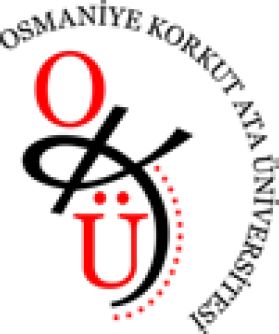 Adı - Soyadı:…………………………………………………………………………….	T.C.Kimlik No:	Öğrenci No:	Okuduğu Fakülte/Yüksekokul:…………………………………………………………..Okuduğu Bölüm/ Program :	Bölüme Giriş Sırası :	Not Ortalaması:	Öğrenim Sırasındaki İkametiniz; ( )Ailemle ( )Yurt-kur ( )Akraba Yanı ( )KiraBurs Alıyor musunuz: ( )Hayır  ( )Evet (Aldığı kurum	TL/Ay)Anne-Baba Durumu: ( )Beraber ( )Boşanmış ( )Anne Ölü  ( )Baba ÖlüBaba Mesleği: ( )Çalışıyor ( )Çalışmıyor Anne Mesleği:( )Çalışıyor ( )ÇalışmıyorKardeş Sayısı:	Eğitim Gören Kardeş Sayısı:	Aile Reisinin Geçindirdiği Fert Sayısı:	Ailenin Avlık Net Geliri:	Ailelinizle Birlikle Oturduğunuz Ev : ( )Mülk ( )Kira (	TL/Ay)Aileye Ait Otomobil Var mı? : ( )Hayır ( )Evet (Marka ve Modeli	)Yukarıdaki bilgilerin doğru olmaması durumunda her türlü hukuki sorumluluğu kabul ediyorum.TarihAdı Soyadı/İmzaÖNEMLİ UYARI:Yemek Bursu Başvuru formunun eksik, yanlış veya yanıltıcı bilgilerle dolduran öğrencilerin başvurulan geçersiz sayılacaktır.Burs almaya hak kazanan adaylardan bursun başladığı tarihten itibaren ilk bir ay içerisinde öğle yemeğinden hiç faydalanmayan, bir dönemde yemek hakkının yüzde ellisinden azını kullanan ve ya günlük 1 öğünden fazla faydalandığı tespit edilen öğrencilerin bursu iptal edilecektir. Öğrenciler müracaatlarını kendi bölümlerine yapacaktır.Yemek hizmetinden faydalanmak için öğrencilerimiz, faydalanmak istedikleri günden en az 2 iş günü öncesi öğrenci kartları ile yemekhanede bulunan KİOSK cihazından ücretsiz rezervasyon yaptırmaları gerekmektedir. 